環境制御型次世代複合材料物性評価装置セミナーの開催について　四国経済産業局は、平成２５年度補正予算事業「地域オープンイノベーション促進事業」（設備機器の導入・利活用事業）（四国地域）として、「次世代マテリアル・クラスター四国」の実現に向け、四国４県の公設試験研究機関に、高機能素材など四国が技術的な強みを持つ分野を中心に、試験研究・検査設備を整備しています。　この度、徳島県立工業技術センターに「環境制御型次世代複合材料物性評価装置」を導入し、セミナーを下記のとおり開催致します。　皆様の技術開発における一助になればと考えております。　ご多用中とは存じますが、多数ご出席くださいますよう、ご案内申し上げます。記１．日　　時　　　平成２７年１月１５日（木）　１３：３０～１７：００２．場　　所　　　徳島県立工業技術センター　2F講堂、1F材料試験室３．概　　要　　　環境制御型次世代複合材料物性評価装置についての講演および機器デモンストレーション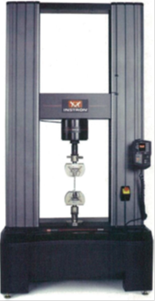 ４．機器仕様　　　CFRP等の各種環境下における力学的物性評価を行う。　　　　　　　　　メーカー：Instron社　　　　　　　　　型式：ﾓﾃﾞﾙ5985型　　　　　　　　　荷重容量：250kN、1kNの引張圧縮ロードセル　　　　　　　　　位置測定精度：変位の±0.01mm又は0.05%　　　　　　　　　速度：0.00005～508mm/min　　　　　　　　　恒温槽：-60～300℃　　　　　　　　　５．講　　師　　　インストロン ジャパン カンパニイ リミテッド　　　　　　　　　IMT西日本営業　グループリーダー　　　野村　充　氏６．定　　員　　　５０人７．参加費用　　　無料【主催】一般財団法人　四国産業・技術振興センター、経済産業省　四国経済産業局【共催】徳島県立工業技術センター申し込み方法　　裏面申込用紙にて、ＦＡＸもしくはＥ－Ｍａｉｌでお申し込みください。　　　　　　　　　　　　　　　　ＦＡＸ　０８８－６６９－４７５５「ＦＡＸ専用申込用紙」環境制御型次世代複合材料物性評価装置セミナー※Ｅ－Ｍａｉｌでお申込の場合は、kikaku06@itc.pref.tokushima.jpまで送付してください。団体（企業）名　　　　　　　　　　　　　　　　　　　　　　　　　　　　　　　　　　住　　　　　所　　　　〒　　　　　　　　　　　　　　　　　　　　　　　　　　　　　連　　絡　　先　　　　ＴＥＬ　　　　　　　　　　　　ＦＡＸ　　　　　　　　　　　　※今回お知らせ頂いた個人情報等につきましては厳重に管理・保管し、主催者の施策のご案内に利用する他は、あらかじめ本人の同意を得ることなく利用することはございません。【問い合わせ・申込み先】徳島県立工業技術センター　企画総務担当　室内（むろうち）〒７７０－８０２１　徳島県徳島市雑賀町西開１１－２ＴＥＬ　０８８－６３５－７９００　　　ＦＡＸ　０８８－６６９－４７５５Ｅ－Ｍａｉｌ　kikaku06@itc.pref.tokushima.jp 所属・役職名参加者氏名